
АДМИНИСТРАЦИЯ КАИРОВСКОГО СЕЛЬСОВЕТА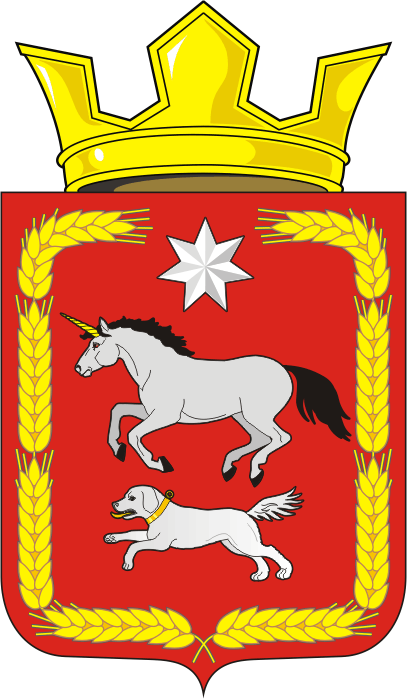 САРАКТАШСКОГО РАЙОНА ОРЕНБУРГСКОЙ ОБЛАСТИП О С Т А Н О В Л Е Н И Е____________________________________________________________________16.04.2020                            с. Каировка                                        № 50-пОб утверждении Порядка сбора и использования денежных средств граждан, индивидуальных предпринимателей, юридических лиц, общественных организаций для реализации проектов инициативного бюджетированияНа основании постановления Правительства Оренбургской области от 14.11.2016 № 851-пп «О реализации на территории Оренбургской области проектов развития общественных инфраструктур, основанных на местных инициативах» в целях реализации проектов инициативного бюджетирования прошедших отбор»:1. Утвердить «Порядок сбора и использования денежных средств граждан, индивидуальных предпринимателей, юридических лиц, общественных организаций для реализации проектов  инициативного бюджетирования» согласно приложению.2. Настоящее постановление вступает в силу со дня его обнародования и подлежит размещению на официальном сайте Каировского сельсовета. Саракташского района Оренбургской области3. Контроль за выполнением настоящего постановления оставляю за собой.Глава сельсовета:                                                                            О. М. Кажаев Разослано: прокурору района, бухгалтерии сельсовета, в дело Приложениек постановлению администрации Каировского сельсовета Саракташского района Оренбургской областиот 16.04.2020 № 50-пПОРЯДОКсбора и использования денежных средств граждан, индивидуальных предпринимателей, юридических лиц, общественных организаций для реализации проектов инициативного бюджетированияI. Общие положения 1.1. Порядок сбора и использования денежных средств граждан, индивидуальных предпринимателей, юридических лиц, общественных организаций для реализации проектов  инициативного бюджетирования ( далее – Порядок) устанавливает правила сбора и использования денежных средств граждан - жителей муниципального образования Каировский сельсовет Саракташского района Оренбургской области (далее – Каировский сельсовет) индивидуальных предпринимателей, юридических лиц, общественных организаций для реализации проектов инициативного бюджетирования (далее – средства).1.2. Уплата средств производится гражданами, достигшими 18-летнего возраста, и является добровольной.II. Порядок сбора денежных средств2.1. Представители инициативной группы начинают сбор средств граждан, индивидуальных предпринимателей, юридических лиц, общественных организаций не ранее дня опубликования результатов конкурсного отбора проектов инициативного бюджетирования в текущем году.2.1. Сбором средств занимаются представители инициативной группы, состав которой определяется на собрании жителей.2.2. Уплата средств гражданами, являющимися плательщиками разовых платежей согласно пункту 1.2 настоящего Порядка, производится путем передачи наличных денежных средств членам инициативной группы на основании платежной ведомости.2.3. Уплата средств индивидуальными предпринимателями, юридическими лицами, общественными организациями производится путем передачи наличных денежных средств членам инициативной группы на основании платежной ведомости или перечисления денежных средств на лицевой счет для учета операций со средствами поступающими во временное распоряжение получателей бюджетных средств (реквизиты будут размещены на официальном сайте Каировского сельсовета или его можно узнать у представителя инициативной группы). 2.4. Указанные лица в п. 2.2 и п. 2.3 могут также сдать денежные средства в кассу администрации Каировского сельсовета.2.5. Денежные средства, полученные от граждан, индивидуальных предпринимателей, юридических лиц, общественных организаций сдаются представителями инициативной группы в кассу администрации Каировского сельсовета, которые в последующем поступают на лицевой счет для учета операций со средствами поступающими во временное распоряжение получателей бюджетных средств.2.6. В случае передачи наличных денежных средств члену инициативной группы или внесением их в кассу администрации Каировского сельсовета, подтверждением факта оплаты является личная подпись гражданина, индивидуального предпринимателя, руководителя юридического лица или общественной организации в платежной ведомости согласно приложения № 1 или № 2 к настоящему Порядку соответственно.III. Порядок использования денежных средств3.1. Доходы и расходы, связанные с поступлением разовых платежей отражаются в бюджете Каировского сельсовета на текущий и следующие финансовые годы.3.2. Денежные средства, поступившие в бюджет Каировского сельсовета в соответствии с пунктом 1.2 настоящего Порядка, подлежат использованию строго на цели, указанные в заявке, прошедшей конкурсный отбор.3.3. Не использованные в отчетном году денежные средства, поступившие в бюджет Каировского сельсовета, переходят в бюджет Каировского сельсовета следующего года.3.3. Контроль за полнотой и своевременностью сбора денежных средств граждан, индивидуальных предпринимателей, юридических лиц общественных организаций и целевым использованием осуществляют представители инициативной группы.3.4. После выполнения всех мероприятий по сбору средств, администрацией муниципального образования Каировский сельсовет на основании Федерального закона от 05.04.2013 № 44-ФЗ «О контрактной системе в сфере закупок товаров, работ, услуг для обеспечения государственных и муниципальных нужд» будут заключены контракты на выполнение работ, оказание услуг. Для контроля за выполненными работами, в актах приема выполненных работ ставит свою подпись среди прочих и представитель инициативной группы.Приложение № 1к Порядку сбора и использования денежных средств граждан, индивидуальных предпринимателей, юридических лиц, общественных организаций для реализации проектов  инициативного бюджетированияВедомость добровольных пожертвований денежных средствпо проекту инициативного бюджетирования ______________________Приложение № 2к Порядку сбора и использования денежных средств граждан, индивидуальных предпринимателей, юридических лиц, общественных организаций для реализации проектов  инициативного бюджетированияВедомость сбора денежных средствпо проекту инициативного бюджетирования ______________________№Ф.И.ОСуммаПодпись123№ п/пИндивидуальный предприниматель,  наименование юридического лица, общественной организации и их руководительСуммаПодпись123